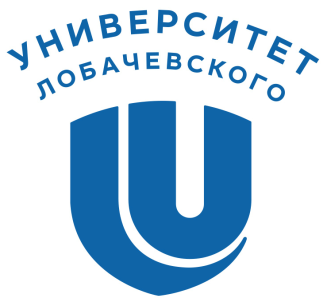 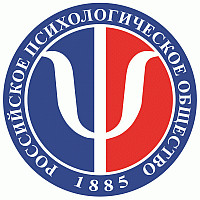 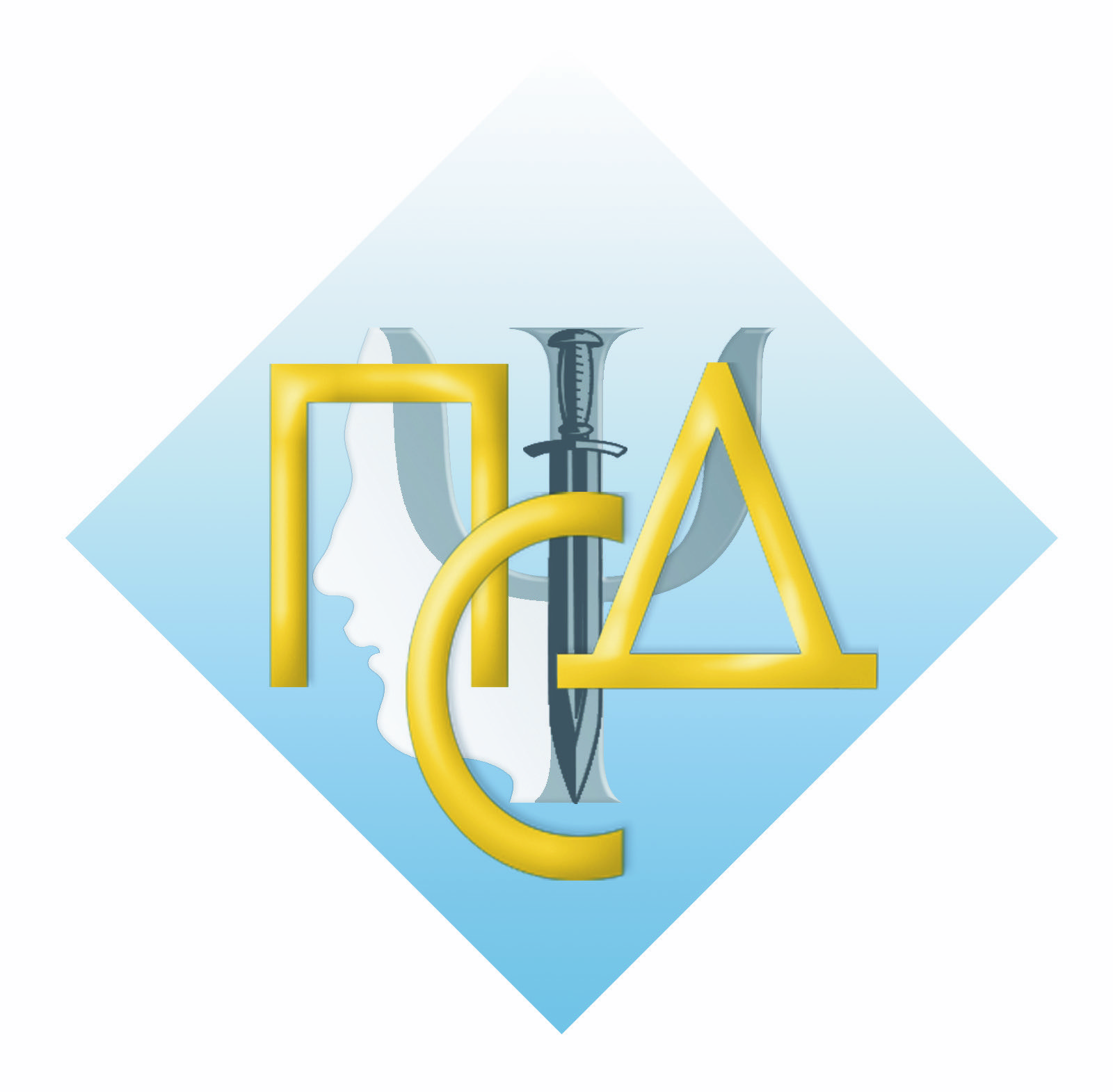 Информационное письмо-приглашениеУважаемые коллеги!Приглашаем Вас принять участие  в V Всероссийской межведомственной научно-практической конференции«АКТУАЛЬНЫЕ ПРОБЛЕМЫ ПСИХОЛОГИЧЕСКОЙ ПРАКТИКИ В СИЛОВЫХ СТРУКТУРАХ: ПРОФЕССИОНАЛЬНО-ПСИХОЛОГИЧЕСКАЯ ПОДГОТОВКА»Дата проведения: 19 ноября 2020 г.Место проведения: г. Нижний Новгород,  факультет социальных наукННГУ им. Н.И. Лобачевского, Большая Покровская, д. 37, актовый зал (2 этаж)Регистрация участников конференции: 19 ноября 2020 г.: 09.00. Начало работы конференции: 19 ноября 2020 г.: 10.00.Программный комитет:Председатель: Голубин Роман Викторович, к.ист.н., доцент, зав.кафедрой социальной безопасности и гуманитарных технологий, декан факультета социальных наук                 ФГАОУ ВО «Национальный исследовательский Нижегородский государственный университет  им. Н.И. Лобачевского»Члены программного комитета:Маркелова Татьяна Владимировна, д.психол.н., доцент, заведующий кафедрой общей и социальной психологии ФГАОУ ВО  «Национальный исследовательский Нижегородский государственный университет  им. Н.И. Лобачевского», руководитель Нижегородского регионального отделения РПО (г. Нижний Новгород).Дунаева Наталья Ивановна, к.психол.н., доцент кафедры общей и социальной психологии, руководитель центра социально-психологического сопровождения студентов ННГУ ФГАОУ ВО  «Национальный исследовательский Нижегородский государственный университет  им. Н.И. Лобачевского» (г.Нижний Новгород).Шутова Наталья Вадимовна, д.психол.н., профессор, профессор кафедры общей и социальной психологии  ФГАОУ ВО  «Национальный исследовательский Нижегородский государственный университет  им. Н.И. Лобачевского» (г. Нижний Новгород).Шуткина Жанна Александровна, к.пед.н., доцент, заведующий лабораторией специальной психологической подготовки и экспертизы ФГАОУ ВО  «Национальный исследовательский Нижегородский государственный университет                                                 им. Н.И. Лобачевского» (г. Нижний Новгород).Цель конференции:Интеграция специалистов в области психологического, педагогического, медицинского и юридического обеспечения профессиональной деятельности в особых и экстремальных условиях; обмен опытом в области диагностики, профилактики, коррекции и реабилитации человека в кризисных состояниях.Основные направления работы конференции:Теоретико-методологические основы профессионально-психологической подготовкиМетоды психогигиены в профессионально-психологической подготовкеЧеловеческий фактор в профессиональной деятельности сотрудников силовых структур Духовно-нравственные основы профессионально-психологической подготовки к  деятельности в особых условияхПроблемы социально-личностного благополучия сотрудников силовых структурПсихологическая помощь и сопровождение  сотрудников силовых структур в экстремальных условияхЛичностные ресурсы психологической устойчивости субъектов профессиональной деятельности          К участию в конференции приглашаются специалисты структурных подразделений МЧС, МО, НГ, МВД, ФСИН и других ведомств, сотрудники подведомственных вузов и вузов министерства науки и высшего образования, а также все заинтересованные лица.          Планируется издание электронного сборника по материалам конференции и размещение в научной электронной библиотеке eLIBRARY. Публикация материалов в сборнике бесплатная. Варианты участия в работе конференции:очное участие;заочное участие.Очное участие подтверждается сертификатом.Расходы, связанные с проездом и проживанием иногородних участников конференции, оплачиваются за счет командирующей стороны.Контактная информация:e-mail: kafedra_osp@fsn.unn.ru.   Шуткина Жанна Александровна +79601790923;  Сайт: http://www.fsn.unn.ru/o-fakultete/struktura/kafedry/kafedra-obshhej-i-sotsialnoj-psihologii/603000, г. Нижний Новгород, Университетский переулок, д.7
e-mail: kafedra_osp@fsn.unn.ru
Заявка на участие в конференцииДля формирования программы и электронного сборника тезисов выступлений участников конференции просим до 17 ноября 2020 года представить в оргкомитет на адрес электронной почты: kafedra_osp@fsn.unn.ru  (с пометкой в графе «тема письма»: «Актуальные проблемы психологической практики в силовых структурах: профессионально-психологическая подготовка»), файл с заявкой на участие с указанием в названии файла наименования документа и фамилии участника, озаглавленный фамилией автора с пометкой «заявка» («Иванов И.И- заявка») (Приложение 1)Приложение 1Заявка участникав IV Всероссийской межведомственной  научно-практической конференции«Актуальные проблемы психологической практики в силовых структурах: профессионально-психологическая подготовка»19 ноября  2020 годаСРОК ПОДАЧИ МАТЕРИАЛОВМатериалы  представляются до 19 ноября 2020 г. на русском языке в виде электронного файла по электронной почте kafedra_osp@fsn.unn.ru Просим учесть, что не соответствующие данным требованиям тезисы в сборнике не публикуются (Приложение 2).***Название файла: по фамилии автора (авторов): «Иванов, Петров.doc», «Иванов.docx».Текст: формат – Microsoft Word; формат листа – А4; шрифт – Times New Roman; кегль – 14; абзацный отступ – 1 см; интервал – 1; поля – все по 2 см.Объем: до 3-х страниц.УДК;информация об авторе:имя, отчество, фамилия (полностью);ученые звание и степень (если имеются);должность;место работы (сокращенное наименование только согласно уставу организации, на русском языке);город;страна;е-mail автора (авторов);название тезисов (без аббревиатур и сокращений);аннотация (2–3 предложения, отражающих основное содержание тезисов, в том числе достигнутые автором результаты исследования);ключевые слова (не более 5–7);Библиографический список литературы приводится в алфавитном порядке в концестатьиВнимание!Ссылки на литературные источники (не более 10) – по тексту тезисов в квадратных скобках с указанием номера источника из списка литературы, приведенного в конце тезисов: [1, с. 21], [4, т. 1, с. 5], [12, ч. 2, с. 75].Ссылки на нормативно-правовые акты не приводятся.Графики, схемы, фотографии, рисунки (формат JPEG), диаграммы, таблицы и другие графические материалы – в черно-белом исполнении, только хорошего качества (300 dpi), обязательно пронумеровать по порядку и привести на них ссылки по тексту (рис. 1).Между фамилией и инициалами – пробел.Кавычки – типа «елочка».Запрещено ставить принудительные (ручные) переносы.Не допускается форматирование абзацев табулятором или клавишей «Пробел».Приложение 2ПРИМЕР ОФОРМЛЕНИЯ ТЕЗИСОВУДК 378.811ИВАНОВА ИННА ИВАНОВНА,доктор педагогических наук, профессор,кафедра общей и социальной психологии,ННГУ им. Н. И. Лобачевского, г. Нижний Новгород, Российская Федерация,ivanova@iee.unn.ruФОРМИРОВАНИЕ ГОТОВНОСТИ БУДУЩЕГО СПЕЦИАЛИСТА МВД РОССИИ К МЕЖЛИЧНОСТНОМУ ВЗАИМОДЕЙСТВИЮ В УСЛОВИЯХ МНОГОНАЦИОНАЛЬНОЙ СРЕДЫАннотация. В статье рассматривается проблема формирования готовности будущих сотрудников полиции к межличностному взаимодействию в условиях многонациональной среды в образовательном процессе ведомственного вуза МВД России. Особенностью исследования является понимание межличностного общения в многонациональной среде как общечеловеческой ценности, обеспечивающей социальное сотрудничество и партнерство субъектов межличностного взаимодействия; Акцентируется внимание на основных составляющих готовности к межличностному взаимодействию в межнациональной среде. Ключевые слова: межличностное взаимодействие, готовность к межличностному взаимодействию, многонациональная средаТекст тезисовТекст. Текст. Текст [1, с. 5].Список литературыМусина, Н.И. Межличностное общение курсантов в условиях многонациональной – залог успешности правоохранительной деятельности // Актуальные проблемы борьбы с преступлениями и иными правонарушениями. 2018. № 16-2. С. 68-69.Яйлаханов, С.В. Организация учебной деятельности студентов (курсантов) в информационной образовательной среде: автореф. дисс. … канд. пед. наук: 13.00.08. – Ставрополь. – 2006. – 25 с.Министерство науки и высшего образования Российской ФедерацииНациональный исследовательскийНижегородский государственный университетим. Н.И. ЛобачевскогоРОССИЙСКОЕ ПСИХОЛОГИЧЕСКОЕ ОБЩЕСТВОФАКУЛЬТЕТ СОЦИАЛЬНЫХ НАУККафедра общей и социальной психологииУчебно-научная лаборатория специальной психологической подготовки и экспертизыЦентр социально-психологического сопровождения студентов ННГУФамилия, имя, отчество (полностью)Ученая степень, звание (полностью)Должность (полностью)Место работы (полное название)Контактный телефонe -mailНазвание  статьиУчастие в конференции: а) очное б) заочное 